Дегтярев Петр Михайлович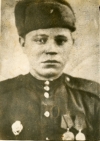 Младший сержантК сожалению, мой дедушка - Дегтярев Петр Михайлович -  не дожил до моего рождения и я не знала его. Сведений о нем у нас очень мало. Родился он 10 февраля 1924 года в селе Ратчино Добровского района Рязанской области (впоследствии была создана Липецкая область и село Ратчино стало относится к ней). Был призван в ряды Красной армии в 1942 году Добровским РВК Рязанской области Добровского района. Дед воевал в артиллерии, дошел до Берлина, дважды был ранен, несколько раз был представлен к награде. Более подробных сведений о его наградах на данный момент у меня нет. Правда по данным сайта "Подвиг народа" дед был трижды награжден Орденом Красной Звезды и медалью "За отвагу". Сейчас пытаюсь получить подтверждение этих данных.После войны дед женился на моей бабушке Дегтяревой (Костроминой) Варваре Владимировне. У них была большая семья - семеро детей.Умер дедушка в 1980 году.